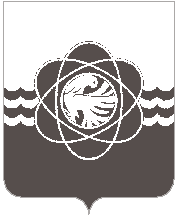                  П О С Т А Н О В Л Е Н И Еот  12.04.2022 № 244В связи с кадровыми изменениямиАдминистрация муниципального образования «город Десногорск» Смоленской области постановляет: 1. Внести в постановление Администрации муниципального образования «город Десногорск» Смоленской области от 27.02.2018 № 201 «Об утверждении Положения об общественной комиссии по жилищным вопросам муниципального образования «город Десногорск» Смоленской области» (ред. от 27.12.2019 № 1477, от 09.09.2021 № 836-1) следующее изменение:– Приложение № 2 «Состав общественной комиссии по жилищным вопросам муниципального образования «город Десногорск» Смоленской области» изложить в новой редакции», согласно приложению.2. Отделу информационных технологий и связи с общественностью (Е.М. Хасько) разместить настоящее постановление на официальном сайте Администрации муниципального образования «город Десногорск» Смоленской области в сети Интернет. 3. Контроль исполнения настоящего постановления возложить на председателя Комитета имущественных и земельных отношений Администрации муниципального образования «город Десногорск» Смоленской области Т.Н. Зайцеву.Глава муниципального образования «город Десногорск» Смоленской области                                              А.А. НовиковПриложение к постановлению Администрации муниципального образования «город Десногорск» Смоленской областиот 12.04.2022 № 244Приложение № 2к постановлению Администрации муниципального образования «город Десногорск» Смоленской областиот 27.02.2018 № 201СОСТАВОБЩЕСТВЕННОЙ КОМИССИИ ПО ЖИЛИЩНЫМ ВОПРОСАММУНИЦИПАЛЬНОГО ОБРАЗОВАНИЯ «ГОРОД ДЕСНОГОРСК» СМОЛЕНСКОЙ ОБЛАСТИО внесении изменения в постановление Администрации муниципального образования «город Десногорск» Смоленской области от 27.02.2018 № 201                  «Об утверждении Положения об общественной комиссии по жилищным вопросам муниципального образования «город Десногорск» Смоленской области»Председатель комиссии:НовиковАлександр АлександровичЗаместитель председателя:Бриллиантова Злата ВалерьевнаСекретарь комиссии:Ем Наталья ГерасимовнаЧлены комиссии:Алейников Андрей НиколаевичЗаверич Антон ВладимировичЗайцева Татьяна НиколаевнаЛеднёва Елена ПетровнаХромченковаОльга Борисовна– Глава муниципального образования «город Десногорск» Смоленской области– Заместитель Главы муниципального образования по социальным вопросам– Ведущий специалист Комитета имущественных и земельных отношений Администрации муниципального образования «город Десногорск» Смоленской области– Депутат Десногорского городского Совета– Начальник юридического отдела Администрации муниципального образования «город Десногорск» Смоленской области– Председатель Комитета имущественных и земельных отношений Администрации муниципального образования «город Десногорск» Смоленской области– Заместитель председателя Десногорского городского Совета– Ведущий специалист органа опеки и попечительства Комитета по образованию Администрации муниципального образования «город Десногорск» Смоленской области